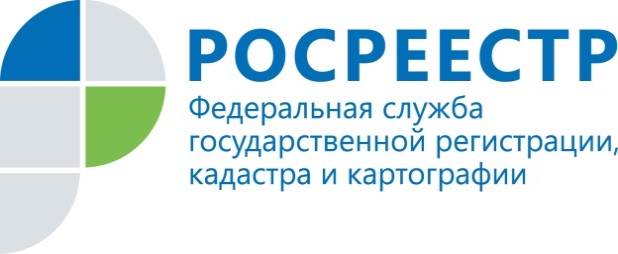 ПРЕСС-РЕЛИЗПомощник руководителя Управления Росреестра по Приморскому краю по СМИ  А. Э. Разуваева+7 (423) 241-30-58моб. 8 914 349 45 85
25press_rosreestr@mail.ruhttps://rosreestr.ru/  690091, Владивосток, ул. Посьетская, д. 48Сад памяти и Вечный огоньПриморский Росреестр принял участие в акции Сад памяти и почтил память павших у Вечного огняВладивосток, 07.05.2021 Международная акция Сад памяти впервые была проведена в прошлом году. Её цель – создание зелёных памятников каждому, кто погиб в годы Великой Отечественной войны. Приморский Росреестр уже принимал участие в акции - сотрудниками Управления вместе с членами их семей в 2020 г. в память о погибших воинах было посажено более 20 деревьев. В целом, в первый год проведения более 300 тысяч человек из 85 регионов России и свыше 50 стран присоединились к масштабной инициативе. В этом году сотрудники Управления Росреестра по Приморскому краю в память о родственниках, героях и участниках Великой Отечественной войны высадили пихты на территории кампуса Федерального государственного университета, а сотрудники межмуниципального отдела Управления по г. Уссурийску - в парке им. Чумака. Лесозаводский межмуниципальный отдел присоединится к акции 21 мая. Также сегодня сотрудники приморского Росреестра возложили цветы к Вечному огню мемориального комплекса Боевая слава ТОФ.По ставшей уже ежегодной традиции сотрудники Управления Росреестра по Приморскому краю во главе с руководителем Евгением Русецким возложили цветы к Вечному огню мемориального комплекса Боевая слава ТОФ.Практически у каждого есть родственники, погибшие в Великой Отечественной войне.  Их имена высечены на гранитных плитах у Вечного огня, они остались на страницах истории, вписаны в вечный Бессмертный полк нашей страны… Сегодня приморский Росреестр почтил память всех участников Великой Отечественной войны, ветеранов и тех, кто доблестно работал в тылу, с каждым днем приближая день Великой Победы.   О РосреестреФедеральная служба государственной регистрации, кадастра и картографии (Росреестр) является федеральным органом исполнительной власти, осуществляющим функции по государственной регистрации прав на недвижимое имущество и сделок с ним, по оказанию государственных услуг в сфере ведения государственного кадастра недвижимости, проведению государственного кадастрового учета недвижимого имущества, землеустройства, государственного мониторинга земель, навигационного обеспечения транспортного комплекса, а также функции по государственной кадастровой оценке, федеральному государственному надзору в области геодезии и картографии, государственному земельному надзору, надзору за деятельностью саморегулируемых организаций оценщиков, контролю деятельности саморегулируемых организаций арбитражных управляющих. Подведомственными учреждениями Росреестра являются ФГБУ «ФКП Росреестра» и ФГБУ «Центр геодезии, картографии и ИПД». В ведении Росреестра находится ФГУП «Ростехинвентаризация – Федеральное БТИ». 